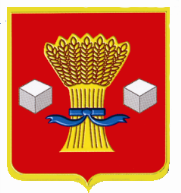 АдминистрацияСветлоярского муниципального района Волгоградской областиПОСТАНОВЛЕНИЕот 15.12. 2023                   № 1917О внесении изменений в  постановление администрации Светлоярского муниципального района Волгоградской области от 30.11.2016 № 1823 «Об утверждении Положения об установлении, взимании и расходовании платы родителей (законных представителей) за присмотр и уход за детьми, осваивающими образовательные программы дошкольного образования в образовательных организациях Светлоярского муниципального  района, осуществляющих образовательную деятельность»На основании статьи 65 Федерального закона от 29.12.2012 № 273-ФЗ «Об  образовании в Российской  Федерации», приказа комитета образования, науки и молодежной  политики Волгоградской области от 27.11.2023 № 111 «Об  установлении максимального размера родительской  платы, взимаемой за  присмотр и уход за детьми в государственных и  муниципальных образовательных организациях, реализующих программу дошкольного образования, для каждого муниципального образования, находящегося на  территории Волгоградской области, в зависимости от условий и ухода за детьми, на 2024 год», руководствуясь Уставом Светлоярского муниципального района Волгоградской области,п о с т а н о в л я ю:Внести следующие изменения в постановление администрации Светлоярского муниципального района Волгоградской  области от 30.11.2016 № 1823 «Об утверждении Положения об установлении, взимании и расходовании платы родителей (законных представителей) за присмотр и уход за детьми, осваивающими образовательные программы дошкольного образования в образовательных организациях Светлоярского муниципального  района, осуществляющих образовательную деятельность»:Пункт 2 изложить в следующей редакции «Установить плату за  присмотр и уход за детьми, осваивающими образовательные программы дошкольного образования в организациях Светлоярского муниципального района, в зависимости от их возраста и длительности пребывания в дошкольной образовательной организации:- в размере 104 (сто четыре) рубля 60 копеек в день с пребыванием детей в группе в возрасте до трех лет – в режиме полного дня;- в размере 109 (рублей) 65 копеек в день с пребыванием детей в группе в возрасте от трех до семи лет – в режиме полного дня;- в размере 31 (тридцать один) рубль 65 копеек в день с пребыванием детей в группе в возрасте до трех лет – в режиме сокращенного дня (до 5 часов с организацией однократного приема пищи: обед в первой половине дня или уплотненный полдник – во второй половине дня);- в размере 31 (тридцать один) рубль 65 копеек в день с пребыванием детей в группе в возрасте от трех до семи лет – в режиме сокращенного дня (до 5 часов с организацией однократного приема пищи: обед в первой половине дня или уплотненный полдник – во второй половине дня)».Признать утратившим силу постановление администрации Светлоярского муниципального района Волгоградской области: от 19.12.2022  № 2206 «О внесении изменений в постановление администрации Светлоярского муниципального района Волгоградской области от 30.11.2016  № 1823 «Об утверждении Положения об установлении, взимании и расходовании платы родителей (законных представителей) за присмотр и уход за детьми, осваивающими образовательные программы дошкольного образования в образовательных организациях Светлоярского муниципального  района, осуществляющих образовательную деятельность».Отделу по муниципальной службе, общим и кадровым вопросам администрации Светлоярского муниципального района Волгоградской области (Иванова Н.В.) направить настоящее постановление для размещения на офи-циальном сайте Светлоярского муниципального района Волгоградской области в сети «Интернет» и опубликования в районной газете «Восход».Настоящее постановление вступает в силу с 01.01.2024.Контроль за исполнением настоящего постановления возложить на заместителя главы Светлоярского муниципального района Волгоградской области Любовецкую О.Г.Глава муниципального района                                                                В.В.ФадеевГ.Н.Бунина